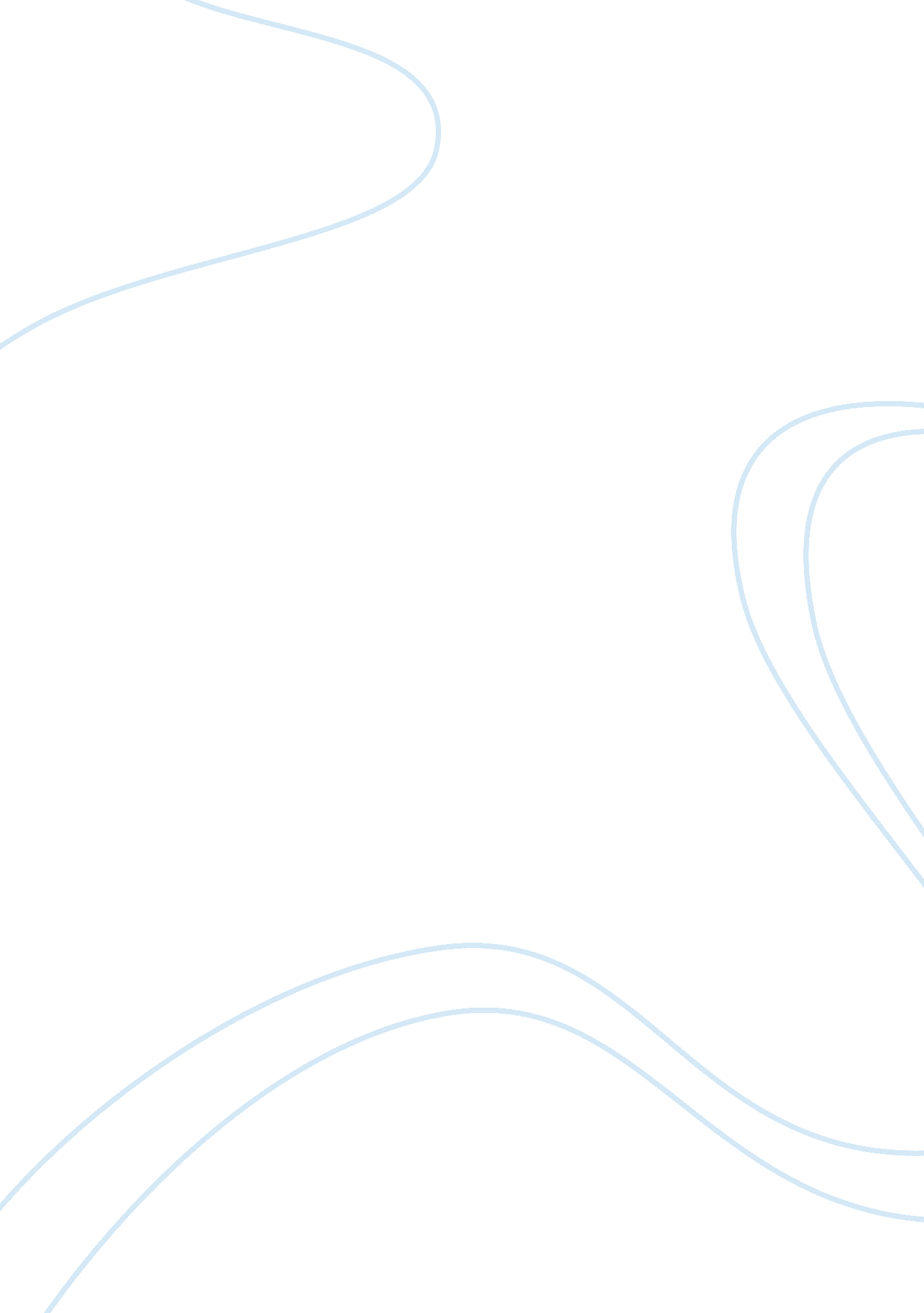 Erg incorporatedBusiness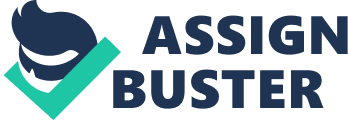 Emergency Response Guide Introduction ERG or Emergency Response Guide is the guide for the initial phase of the hazardous material and dangerous good transport incidents, and is designed for the first responders and is brought in use by the emergency response personnel such as police officers, firefighters, etc. This guide is mostly used in Mexico, Canada and United States, while responding to the transportation emergency that involves hazardous materials and dangerous goods. The first responders present in Columbia, Brazil and Argentina have recently started using the Emergency Response Guide. The guide was produced by the Transportation Department of Canada in collaboration with the Mexican Secretariat of Communication and Transportation. 
Explanation 
Emergency Response Guide is considered to be the most important, and is available to the emergency manager responsible for dealing with hazardous substances, such as Chlorine gas, that is released in the scenario from a railcar that contains liquefied chlorine gas with a capacity of 90 tons. Emergency Response Guide is used for proving guidance during emergency and helps the development of a plan along with having several other advantages. There are many unrecognized hazardous conditions that may give rise to emergency situation and the ERG helps an individual to deal with such situations and eliminate their effects. The planning process however may point towards several deficiencies such as lack of items and resources (like trained personnel, equipment, supplies, etc.) that can be rectified before the occurrence of an emergency (Post-Disaster Redevelopment Planning, 2013). 
The lack of an emergency plan may result in several losses such as the financial collapse of a firm or multiple causalities, etc. In many organizations attitude like “ this can’t happen to us” is present. People are not willing to take out time and put necessary efforts to examine the problem. However emergency planning should be considered a significant part of the organization’s operations (Emergency preparednessis essential for human safety, 2013). 
Since it is clear that emergencies will occur in one form or the other, an organization must always focus on preplanning. Shortage of time, need of rapid decision making, lack of trained personnel and resources may result in chaos during an emergency. In an emergency, time and circumstances mean that the regular channel of communication and authority may not function properly. The stress caused by the situation may lead the firm to make a poor judgment and this may result in several losses for the firm (Emergency Planning, 2013). 
Conclusion 
The completion of a plan for handling emergencies may be considered a major step towards dealing with disasters. It can be difficult for a firm to predict all the problems that may happen with the firm. However a firm may conduct drills and exercises for the purpose of practicing all the significant portions of the plan. The knowledge of an individual about the emergencies may be evaluated on the basis of interviews and tests. The plan must be revised by the firm in case of the identification of any shortcoming, and needs to be reviewed annually. The firm must stress on the training of the individuals, so that they may perform effectively during an emergency. 

References 
Emergency Planning. (2013). Retrieved July 9, 2014, from CCOHS: http://www. ccohs. ca/oshanswers/hsprograms/planning. html 
Emergency preparednessis essential for human safety. (2013). Retrieved July 9, 2014, from ERCM: http://www. ercm. org/ 
Post-Disaster Redevelopment Planning. (2013). Retrieved July 9, 2014, from http://www. floridadisaster. org/Recovery/IndividualAssistance/pdredevelopmentplan/Index. htm 